Dit formulier toezenden aan: 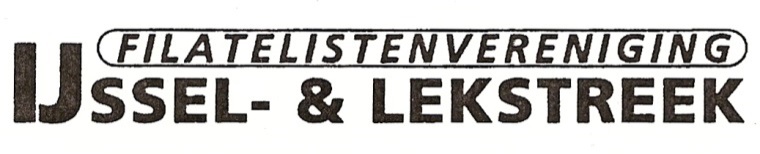 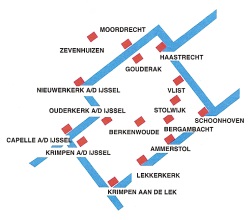 De heer J.P.A de JongHoefweer 12935 CC Ouderkerk aan den IJssele-mail: jong0054@kpnmail.nlLidnummer:ingangsdatum:AANMELDINGSFORMULIER							Zij, die op 1 januari de leeftijd van 18 jaar bereikt hebben, zullen als lid ingeschreven kunnen worden en zullen het Maandblad Philatelie ontvangen, tenzij zij als huisgeno(o)t(e) van een ander lid verklaren daarop geen prijs te stellen.Zij, die op 1 januari de leeftijd van 18 jaar nog niet hebben bereikt, zullen als jeugd-deelnemer ingeschreven kunnen worden en hebben de keus het maandblad Philatelie wel of niet te ontvangen.Dit formulier duidelijk, liefst met blokletters, invullen. De ledenadministratie zorgt voor doorzending naar het Centraal ledenregister van de I.V. Philatelica.Bij de met * gemerkte keuzes de niet van toepassing zijnde woorden doorhalen svp.Ondergetekende geeft zich hierbij op voor het lidmaatschap van de Filatelistenvereniging IJssel- & Lekstreek.Familie- en evt. meisjesnaam: …………………………………………………………………………………Mevr./Mej./Hr. evt titels: ………………………………………………………………………………………..Voorna(a)m(en) voluit: ………………………………………………………………………………………….Tussenvoegsels(b.v. van, den, van der):…………………………………………...*gehuwd / ongehuwd.Huisadres: ……………………………………………………………………………………………………….Postcode: …………………Woonplaats: ……………….…………………………………………………….Postbus: …………………...Postcode postbus:…………………….Plaats: ……………………………….Telefoon:……………………………………………………………… E-mail: ……………………………….Geboortedatum: …………………………………………………….. Geboorteplaats: …………………….Bankrekeningnummer(IBAN): …………………………………………………………………………………Vezamelgebied en/of thema(‘s)……………………………………………………………………………….…………………………………………………………………………………………………………………….Ondergetekende verklaart als kandidaat-lid het maandblad Philatelie niet te willen ontvangen omdat:hij / zij* huisgeno(o)t(e) is van naam: ………………………………………met lidnummer:……………….Ondergetekende verklaart als kandidaat jeugd-deelnemer het maandblad Philatelie wel / niet* te willen ontvangen.Ondergetekende wil gaarne / niet* deelnemen aan het rondzendverkeer.Ondergetekende wil gaarne / niet* deelnemen aan de nieuwtjesdienst.Ondergetekende is nooit eerder / reeds vroeger lid / deelnemer* van een bij Federatie I.V. Philatelica aangesloten vereniging/afdeling geweest.Ondergetekende verklaart zich na toelating te onderwerpen aan de statuten, huishoudelijk reglement en overige Reglementen van de vereniging. Ondergetekende verklaart tevens dat hij/zij niet door een nadere postzegelvereniging geroyeerd of geweigerd is, of dat hij/zij uit het lidmaatschap ontzet is, of hem/haar het lidmaatschap is opgezegd.Datum: ………………………………….. Handtekening: …………………………………………………….<<<<<<<<<<<<<<<<<<<<< TEN BEHOEVE VAN MINDERJARIGEN >>>>>>>>>>>>>>>>>>>>>>>>Ondergetekende, vader/ moeder/wettelijke vertegenwoordiger van bovenstaande kandidaat, verklaart er mee akkoord te gaan dat zijn/haar dochter/zoon/pupil  jeugd-deelnemer wordt van de filatelistenvereniging IJssel- & Lekstreek en zich aansprakelijk stelt voor de verplichtingen, die daaruit voortvloeien.Datum: ………………………………….. Handtekening: …………………………………………………….